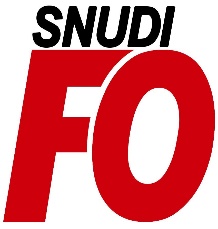 Notre fiche de suivi est à renvoyer à :SNUDI-FO 67Maison des Syndicats1, rue Sédillot 67000 STRASBOURG ou par mail à snudi.fo67@orange.fr Fiche de suivi syndical pour la CAPD « Accélérations de carrière 2021 » Je suis à l’échelon 6 depuis le ………………. avec un report d’ancienneté de ….ans….mois….jours (cf I-Prof)→ je suis promouvable à l’échelon 7 le…………….. en bénéficiant de l’accélération de carrière.Je suis à l’échelon 8 depuis le …………… avec un report d’ancienneté de …..ans….mois….jours (cf I-Prof)→ je suis promouvable à l’échelon 9 le……………...en bénéficiant de l’accélération de carrière.Votre appréciation finale DASEN de votre rendez-vous de carrière en 2019/2020 :……………………………… (cf I-Prof)Renseignements complémentairesDisponibilité ou congé parental du………au………Réservé SNUDI-FO 67